 Nr. 19268   din data de 15 iulie 2021P R O C E S – V E R B A Lal ședinței ordinare a Consiliului Local al Municipiului Dej  încheiat azi, 15 iulie 2021, convocată în conformitate cu prevederile art. 133, alin. (1) și 134 alin (1) și (2)  din Ordonanța de Urgență Nr. 57/2019, conform Dispoziției Primarului Nr. 1097  din data de 8iulie 2021,		Lucrările ședinței s-au desfășura pe platforma on-line de videoconferință, cu următoarea ORDINE DE ZI:1. Proiect de hotărâre privind aprobarea schemei de ajutor minimis denumită ”Ajutor de minimis pentru diminuarea arieratelor bugetare în Municipiul Dej”, în vederea scutirii de la plata majorărilor de întârziere aferente impozitelor și taxelor locale datorate Bugetului local de către persoanele juridice care au calitatea de contribuabili ai Municipiului Dej.  2. Proiect de hotărâre privind aprobarea scutirii de la plata majorărilor de întârziere aferente impozitelor și taxelor locale, redevențe, chirii și alte venituri datorate Bugetului local de către persoanele fizice de pe raza administrativ – teritorială a Municipiului Dej.   3. Proiect de hotărâre privind aprobarea solicitării adresate de Ministerul Educației pentru emiterea Avizului conform în vederea schimbării destinației, pe o perioadă de 49 ani, a imobilului Grădinița cu program normal ”Arlechino” – Structura 2, situată în Municipiul Dej, Strada Valea Codorului Nr. 72, Județul Cluj.   4 . Proiect de hotărâre privind aprobarea vânzării cantității de 830,06 m.c. masă lemnoasă, lemn de foc, pe anul 2021, din trupul de pădure Cetan.   5. Proiect de hotărâre privind aprobarea modificării Art. 2 din Hotărârea Consiliului Local al Municipiului Dej Nr. 72/ 19 iulie 2012.   6. Proiect de hotărâre privind aprobarea întocmirii Actului adițional la Procesul – verbal de predare – primire Nr. 8.656/ 15 martie 2004.   7. Proiect de hotărâre privind aprobarea rectificării Bugetului de venituri și cheltuieli al Municipiului Dej pe anul 2021.   8. Proiect de hotărâre privind aprobarea rectificării Bugetului de venituri și cheltuieli al Spitalului Municipal Dej pe anul 2021.           9. Soluționarea unor probleme ale administrației publice locale.La ședință sunt prezenți 18 consilieri, domnul Primar Morar Costan, doamna Secretar General al Municipiului Dej, reprezentanți mass-media. Ședința publică este condusă de doamna consilier Bălașa Dana - Livia, ședința fiind legal constituită. Consilierii au fost convocați prin Adresa Nr. 18.613 din data de 8 iulie 2021.Lipsește motivat doamna consilier local Meșter Maria Alina.Președintele de ședință, doamna consilier Bălașa Dana – Livia  multumește colegilor pentru votul acordat și onoarea de a conduce lucrările ședinței ordinare. Supune spre aprobare  Procesul – verbal al ședinței ordinare din data de 30 iunie 2021 – care este votat cu 17  ”pentru”, unanimitate și  Ordinea de zi a ședinței ordinare, care este votată cu 17  ”pentru”, unanimitate.Punctul 1. Proiect de hotărâre privind aprobarea schemei de ajutor minimis denumită ”Ajutor de minimis pentru diminuarea arieratelor bugetare în Municipiul Dej”, în vederea scutirii de la plata majorărilor de întârziere aferente impozitelor și taxelor locale datorate Bugetului local de către persoanele juridice care au calitatea de contribuabili ai Municipiului Dej.Domnul primar Morar Costan: În urmă cu două luni am propus să sprijinim zona Horeca, respectiv cu renunțarea la  taxa pe scaun, având în vedere că a fost un an greu din punctul de vedere al pandemiei cu care ne-am confruntat. Acest proiect își propune scutirea de la plată a majorărilor a firmelor care își plătesc baza de impozitare până la data de 30 noiembrie 2021. Proiectul a urmat toate procedurile, avizul Consiliului Concurenței, a Consiliului Județean, a Prefecturii Județului Cluj și toate firmele care vor depune o cerere, balanța, bilanțul și o Adresă de la notar că nu au beneficiat de ajutor financiar mai mare de 20 mii euro în ultimii doi ani, vor beneficia de această scutire de la plata majorărilor impozitelor și taxelor.Se trece la constatarea și votul comisiilor de specialitate: Comisia pentru activități economico – financiare și agricultură, domnul consilier Lupan Ștefan – aviz favorabil;  Comisia juridică și disciplină pentru activitățile de protecție socială, muncă, protecția copilului, doamna consilier Muncelean Teodora, aviz favorabil; Comisia pentru activități de amenajarea teritoriului, urbanism, protecția mediului și turism – domnul consilier Buburuz Simion – Florin – aviz favorabil, Comisia pentru activități social – culturale, culte, învățământ, sănătate și familie – domnul consilier Moldovan Horațiu – Vasile – aviz favorabil;Luări de cuvânt: domnul consilier Lupan Ștefan: Apreciază sprijinul acordat din partea administrativului pentru firme, dar procedura este dificil de aplicat și stufoasă, întrucât se asociază și cu ajutorul de stat. S-au urmat toți pașii, avizul Consiliului Concurenței, Consiliului Județean și Prefecturii Județului Cluj. Măsura este benefică pentru firme și anume acea scutire de la plata majorărilor. Felicită administrativul pentru această inițiativă.Domnul consilier Severin Paul – Mihai: subliniază că Art. 11 din Procedura de implementare a proiectului arată că numărul maxim de persoane juridice care pot beneficia de acest ajutor, nu poate trece de 250 și bugetul alocat este 800 mii lei. Trebuie bine popularizat în rândul persoanelor juridice, prin sit-eul Primăriei, facebook-ului Administrației publice, informarea prin somațiile de plată, pentru a avea rezultatele scontate.Domnul primar Morar Costan: Proiectul este benefic și s-au făcut toți pașii pentru a se putea implementa. Vom anunța pe sit-eul Primăriei, prin adrese la persoanele juridice și fizice, acest proiect îl vom duce la bun sfărșit. Proiectul este votat  cu 17 voturi ”pentru”,1 vot ”abținere”,  domnul consilier  Făt  Ioan. Punctul 2. Proiect de hotărâre privind  aprobarea scutirii de la plata majorărilor de întârziere aferente impozitelor și taxelor locale, redevențe, chirii și alte venituri datorate Bugetului local de către persoanele fizice de pe raza administrativ – teritorială a Municipiului Dej.Domnul primar Morar Costan:  Este un proiect similar cu primul proiect, dar se referă la persoanele fizice. Pentru a beneficia de scutirea de la plata majorărilor, aceștia trebuie să depună o cerere și o copie după actul de identitate.Se trece la constatarea și votul comisiilor de specialitate: Comisia pentru activități economico – financiare și agricultură, domnul consilier Lupan Ștefan – aviz favorabil;  Comisia juridică și disciplină pentru activitățile de protecție socială, muncă, protecția copilului, doamna consilier Muncelean Teodora, aviz favorabil; Comisia pentru activități de amenajarea teritoriului, urbanism, protecția mediului și turism – domnul consilier Buburuz Simion – Florin – aviz favorabil, Comisia pentru activități social – culturale, culte, învățământ, sănătate și familie – domnul consilier Moldovan Horațiu – Vasile – aviz favorabil;Proiectul este votat  cu 17 voturi ”pentru”,1 vot ”abținere”, domnul consilier  Făt  Ioan. Punctul 3. Proiect de hotărâre privind aprobarea solicitării adresate de Ministerul Educației pentru emiterea Avizului conform în vederea schimbării destinației, pe o perioadă de 49 ani, a imobilului Grădinița cu program normal ”Arlechino” – Structura 2, situată în Municipiul Dej, Strada Valea Codorului Nr. 72, Județul Cluj.Domnul primar Morar Costan:  Proiectul se referă la Grădinița ”Arlechino”, aflată pe Strada Valea Codorului,  o clădire veche care în proporție de 80 la sută a funcționat ca și Cămin cultural, iar 20 la sută a funcționat ca grădiniță pentru șapte copii. Aceștia au fost transferați la Grădinița ”Arlechino” din centru, iar acum dorim să schimbăm destinația clădirii, pentru că dorim să construim o locație nouă pe proiecte europene.Se trece la constatarea și votul comisiilor de specialitate: Comisia pentru activități economico – financiare și agricultură, domnul consilier Lupan Ștefan – aviz favorabil;  Comisia juridică și disciplină pentru activitățile de protecție socială, muncă, protecția copilului, doamna consilier Muncelean Teodora, aviz favorabil; Comisia pentru activități de amenajarea teritoriului, urbanism, protecția mediului și turism – domnul consilier Buburuz Simion – Florin – aviz favorabil, Comisia pentru activități social – culturale, culte, învățământ, sănătate și familie – domnul consilier Moldovan Horațiu – Vasile – aviz favorabil;Proiectul este votat  cu 18 voturi ”pentru”, unanimitate.Punctul 4. Proiect de hotărâre privind  aprobarea vânzării cantității de 830,06  m.c. masă lemnoasă pe anul 2021 din fondul forestier proprietatea publică a Municipiului Dej, pădurea Cetan.Domnul primar Morar Costan:  În fiecare an valorificăm masa lemnoasă din pădurea Cetan, din fondul forestier proprietate publică a Municipiului Dej, prin vânzarea directă către locuitorii orașului. Prețurile sunt accesibile, 150 lei m.c. material lemnos și 225 lei m.c. tras la rampă. Am făcut o comparație cu prețurile oferite de Ocolul Silvic – 242 lei + T.V.A. pentru materialul lemnos și 220 lei + T.V.A. tăiat la cioată. Să fim bine înțeleși, lemnul nu se vinde pentru societățile comerciale, numai pentru persoanele fizice, cu prioritate locuitorii Municipiului Dej, lucru pe care doresc să se sublieneze și în Hotărâre, la Art. 1, au prioritate numai locuitorii din oraș. Este un ajutor din partea noastră pentru cei care folosesc cu prioritate material lemnos pentru locuințe. Se trece la constatarea și votul comisiilor de specialitate: Comisia pentru activități economico – financiare și agricultură, domnul consilier Lupan Ștefan – aviz favorabil;  Comisia juridică și disciplină pentru activitățile de protecție socială, muncă, protecția copilului, doamna consilier Muncelean Teodora, aviz favorabil; Comisia pentru activități de amenajarea teritoriului, urbanism, protecția mediului și turism – domnul consilier Buburuz Simion – Florin – aviz favorabil, Comisia pentru activități social – culturale, culte, învățământ, sănătate și familie – domnul consilier Moldovan Horațiu – Vasile – aviz favorabil;Domnul consilier Radu Emilian - Ioan nu participă la vot, din cauza poziției pe care o ocupă în cadrul Societății Rom Silva.Luări de cuvânt: domnul consilier Lupan Ștefan: adresează o întrebare, dacă cantitatea de material lemnos acoperă necesarul locuitorilor din oraș, dacă se ține cont de familiile cu venituri mici și specificarea expresă că beneficiarii sunt locuitorii Municipiului Dej.Domnul primar Morar Costan: Cantitatea acoperă necesarul locuitorilor, este vorba despre 700 m.c. vânduți către populație și 100 m.c. se pot distribui către alte persoane care au nevoie de material lemnos. Domnul consilier Sabadâș Marin – Gabriel: dorește să știe dacă toată cantitatea de masă lemnoasă, stejar, este folosită exclusiv pentru foc sau și pentru prelucrare ? Dorește să știe dacă la distribuirea acestei cantități de masă lemnoasă se ține seama de persoanele defavorizate și cele cu venituri mici ?Domnul primar Morar Costan: Întreaga cantitate de masă lemnoasă este exclusiv pentru foc și ținem cont de persoanele defavorizate și cele cu venituri mici. Proiectul este votat  cu 15 voturi ”pentru”, 2 voturi ”abținere”, domnii consilieri Sabadâș  Marin - Gabriel și Făt Ioan.Punctul 5. Proiect de hotărâre privind  aprobarea modificării Art. 2 din Hotărârea Consiliului Local al Municipiului Dej Nr. 72/ 19 iulie 2012.Domnul primar Morar Costan: Supunem spre aprobare constituirea Comisiei mixte pentru întocmirea listei de priorități al cărui obiectivul este de a analiza cereri și de a întocmi liste de priorități pentru repartizarea locuințelor sociale de pe raza Municipiului Dej.Pe lângă reprezentanții din executiv, propuneți reprezentanți din Consiliul Local, de preferință din toate partidele, este vorba despre 6 propuneri.Se trece la constatarea și votul comisiilor de specialitate: Comisia pentru activități economico – financiare și agricultură, domnul consilier Lupan Ștefan – aviz favorabil;  Comisia juridică și disciplină pentru activitățile de protecție socială, muncă, protecția copilului, doamna consilier Muncelean Teodora, aviz favorabil; Comisia pentru activități de amenajarea teritoriului, urbanism, protecția mediului și turism – domnul consilier Buburuz Simion – Florin – vot în plen, Comisia pentru activități social – culturale, culte, învățământ, sănătate și familie – domnul consilier Moldovan Horațiu – Vasile – aviz favorabil;Luări de cuvânt: domnul consilier Severin Paul – Mihai, subliniază necesitatea actualizării criteriilor de punctaj, conform Legii Nr. 114, legea locuințelor, la Art. 43 se specifică, locuințele sociale se repartizează de către autoritățile publice locale, pe baza punctajelor stabilite anual.Dau un mic exemplu: o mamă cu studii doctorale are pentru studii, un punctaj de 50 de puncte; dacă are 3 copii în întreținere mai obține 30 puncte. În cazul unei mame singure, fără studii, dar cu același număr de copii, punctajul este mai mic.Domnul primar Morar Costan: După ce se va constitui Comisia, de comun acord se vor stabili criteriile pentru punctaj. Locuințe sociale sunt puține și sunt în zona Macazului și Sărata. Din experiența mea, nu am avut cazuri ca o mamă cu doctorat să solicite locuință socială.Doamna consilier Muncelean Teodora îl propune ca membru în comisie pe domnul consilier Sabadâș Marin – Gabriel.Domnul consilier Husa Lucian – Ioan, propune pe domnii consilieri:  Pop Cristian, Stan Daniel, Severin Paul – Mihai, Făt Ioan și Butuza Marius Cornel.                Proiectul este votat  cu 18 voturi ”pentru”, unanimitate, vot secret.Punctul 6. Proiect de hotărâre privind aprobarea întocmirii Actului adițional la Procesul – verbal de predare – primire Nr. 8.656/ 15 martie 2004.Domnul primar Morar Costan: Proiectul se referă la transferul  dreptului de folosință de la soț, la fosta soție ANCA NOÉMI, pentru terenul situat în Municipiul Dej, Strada Țibleșului, Nr. 102, atribuit în baza Legii Nr. 15/2003 republicată, deoarece au divorțat amiabil la notar.Se trece la constatarea și votul comisiilor de specialitate: Comisia pentru activități economico – financiare și agricultură, domnul consilier Lupan Ștefan – aviz favorabil;  Comisia juridică și disciplină pentru activitățile de protecție socială, muncă, protecția copilului, doamna consilier Muncelean Teodora, aviz favorabil; cu următorul amendament:  Art. 1 din Hotărâre să aibă două aliniate; 1 – să se aprobe transferul dreptului de folosință asupra terenului și 2 – să se aprobe Actul adițional; Comisia pentru activități de amenajarea teritoriului, urbanism, protecția mediului și turism – domnul consilier Buburuz Simion – Florin – aviz favorabil, Comisia pentru activități social – culturale, culte, învățământ, sănătate și familie – domnul consilier Moldovan Horațiu – Vasile – aviz favorabil;Doamna consilier Muncelean Teodora: aceste modificări au fost făcute în urma discuțiilor cu Cartea Funciară, este vorba despre o chestiune de formă, pe care le-am transmis doamnei Secretar General al Municipiului Dej.Domnul consilier Sabadâș Marin – Gabriel: subliniază că dorește să explice situația, soția despăgubește soțul pentru a rămâne în casă cu copii.Domnul primar Morar Costan: Sunt de acord cu aceste modificări, îmi însușesc amendamentul propus. Proiectul este votat  cu 18 voturi ”pentru”, unanimitate, vot secret.Punctul 7. Proiect de hotărâre privind aprobarea  rectificării Bugetului de venituri și cheltuieli a Municipiului Dej și Bugetul de venituri și cheltuieli a Spitalului Municipal Dej pe anul 2021Domnul primar Morar Costan: Referitor la bugetul Municipiului Dej este vorba despre 42.000 mii lei, sumă distribuită de la Guvernul României; 2.516 mii lei sume provenite din proiectele pe fonduri europene; suma de 14.260 mii lei contribuția nerambursabilă din proiectele europene, sume care s-au distribuit astfel: 4.200 mii lei, adică 10 % din sumă merge spre Spitalul Municipal Dej, procurarea a două incubatoare pentru Secția de nou – născuți; 16.818 mii lei pentru lucrările din zona Centrală a orașului, proiect european – deschidere bugetară. 450 mii lei pentru Blocul operator de la Spital; 473 mii lei de la Pavilionul I și II se inverstesc în Blocul alimentar.În urmă cu două luni v-am informat că s-a primit suma de 2,8 milioane lei de la Guvern pentru Blocul alimentar; Spitalul investește 417 mii lei, iar Primăria contribuie cu suma de 450 mii lei.Se trece la constatarea și votul comisiilor de specialitate: Comisia pentru activități economico – financiare și agricultură, domnul consilier Lupan Ștefan – aviz favorabil;  Comisia juridică și disciplină pentru activitățile de protecție socială, muncă, protecția copilului, doamna consilier Muncelean Teodora, aviz favorabil; Comisia pentru activități de amenajarea teritoriului, urbanism, protecția mediului și turism – domnul consilier Buburuz Simion – Florin – aviz favorabil, Comisia pentru activități social – culturale, culte, învățământ, sănătate și familie – domnul consilier Moldovan Horațiu – Vasile – aviz favorabil;Proiectul este votat  cu 18 voturi ”pentru”, unanimitate.Punctul 8. Proiect de hotărâre privind aprobarea aprobarea  modificării Art. 1 din Hotărârea Consiliului Local al Municipiului Dej Nr. 12/28 Ianuarie 2021 privind aprobarea utilizării excedentului Spitalului Municipal Dej în anul 2021Domnul primar Morar Costan: Proiectul se referă la suma excedentului Spitalului Municipal Dej, care a fost de 2,1 milioane lei; distribuită astfel: pentru Secțiunea funcționare – 20 mii lei; pentru Secțiunea dezvoltare – 1.926 mii lei; s-a schimbat doar structura distribuției. Suma de 526 mii lei de la Pavilionul de pneumologie și suma de 473 mii lei s-a distribuit spre Blocul alimentar.Se trece la constatarea și votul comisiilor de specialitate: Comisia pentru activități economico – financiare și agricultură, domnul consilier Lupan Ștefan – aviz favorabil;  Comisia juridică și disciplină pentru activitățile de protecție socială, muncă, protecția copilului, doamna consilier Muncelean Teodora, aviz favorabil; Comisia pentru activități de amenajarea teritoriului, urbanism, protecția mediului și turism – domnul consilier Buburuz Simion – Florin – aviz favorabil, Comisia pentru activități social – culturale, culte, învățământ, sănătate și familie – domnul consilier Moldovan Horațiu – Vasile – aviz favorabil;Proiectul este votat  cu 18 voturi ”pentru”, unanimitate.Punctul 9. Soluționarea unor probleme ale administrației publice localePreședintele de ședință, doamna consilier Bălașa Dana – Livia  aduce la cunoștință o Adresă înaintată de doamna director Ciobanu Gabriela, de la Școala ”Mihai Eminescu” prin care solicită sprijin financiar pentru reaparații la Corpul B al Școlii de pe Strada Regina Maria.Domnul primar Morar Costan: În curând se va finaliza investiția de 3 milioane euro din fonduri europene investiție în Corpul A a Școlii ”Mihai Eminescu”.La corpul B se va inteveni pe reparații pentru că acum nu mai putem interveni pe investiții. În perioada următoare vom veni în fața dumneavoastră cu încă cinci proiecte pe linie de învățământ. Îmi doresc ca toți directorii școlilor să fie responsabili, să mă informeze din timp cu problemele cu care se confruntă, întrucât sunt deschis la toate aceste aspecte. Pentru problemele  de la Corpul B al Școlii de pe Strada Regina Maria repartizăm suma de 30 mii lei.Luări de cuvânt: doamna consilier Gavriș Geanina – Adriana – Corina: Referitor la sesizarea depusă la primărie subliniază cîteva aspecte; Corpul A al Școlii ”Mihai Eminescu” a fost renovat și s-a făcut o lucrare excepțională . Corpul B de pe strada Regina Maria are nevoie de renovare,s-a obținut o finanțare consistetă și s-a demarat un proiect cu o societate comercială din oraș cu care se vor rezolva o parte din probleme. Este nevoie de reparații la Sala de sport și la cele cinci toalete ale copiilor . Mai sesizează că pentru buna circulație pe Străzile Mărăști și Vidin ar trebui montată o oglindă rutieră în intersecție.Domnul consilier Moldovan Horațiu – Vasile: sesizează că pe Molatău, Strada Teilor cu Miron Costin, chiar în curbă sunt gropi în asfalt. Opinia cetățeanului care are locuința chiar lângă aceste gropi, umplutura care se formează în urma ploilor, ajunge pe pereții casei.Domnul consilier Stan Daniel: sesizează lipsa coșurilor de gunoi  și neridicarea acestora de către firma de salubritate . De asemenea  solicită și curățarea intrării în parcul de lângă pista de aeromodele.Domnul consilier Sabadâș Marin – Gabriel :ridică următoarele problemeLimitatoare viteză pe strada Țibleșului;Gălăgie în parcarea de la Toroc;  nu se iau nici un fel de măsuri;Refacere intrare parcare nouă Toroc  (este noroi);Asfalt exfoliat la ieșirea de pe Nichita Stănescu pe Mihai Viteazu;Trotuar murdar în fața terenului de fotbal de la Toroc.Domnul consilier Pop Cristian: solicitămarcare treceri de pietoni și semne de circulație în zonele în care s-au terminat lucrările;gard demontat parțial și pavaj lăsat în zona UM;distribuire pubele.Domnul consilier Severin Paul - Mihai: precizează că nu există informații despre contractele Supercom și de unde se pot prelua informații;dacă ar putea veni un reprezentant Supercom la sedința de Consiliu Local;asfaltare Strada Gheorghe Doja;decopertare trotuar în zona Flora;scări la blocurile S1, S2;să se poată trimite sesizări și online prin aplicația “există” și pe telefon.Domnul primar Morar Costan: răspunde punctual la problemele ridicate: În fiecare zi primim cel puțin 20 de sesizări on–line, în fiecarte dimineață mă întâlnesc cu cetățenii orașului pentru a rezolva problemele lor. Aceste sesizări se prioritizează, întrucât nu toate sesizările depind numai de noi, unele depind de  autorizații, de autorizări de la diferite firme, de Gaz, Salubritate, firma de infrastructură subterană, canalizare. Proiectul de informatizare este implementat și se lucrează la îmbunătățirea lui și va suferi modificări până la finalizare.Referitor la circulația pe Străzile Mărăști, Vidin, avem 6 intersecții cu oglinzi rutiere, încecăm să rezolvăm problema.Pe Străzile Miron Costin – Teilor se va interveni pentru remedierea situației; acum se lucrează pe Strada Rozelor.În zona Obor, la pasarela peste râul Someș momentan s-au oprit lucrările; acolo s-a reușit realizarea unui parc frumos pentru copii cu implicarea locuitorilor din zonă. Pasarela se va ridica cu 1,5 metri față de înălțimea podului s-a găsit o soluție tehnică pentru deblocarea lucrărilor.Pe Strada Țibleșului încă nu s-a recepționat lucrarea de la firma care a executat lucrarea, dar s-a lățit carosabilul și trotuarele. Semnele de circulație, inclusiv limitatoarele de viteză trebuie montate de către firma care execută lucrarea.Referitor la parcarea din zona Toroc – există o barieră unde cetățenii depozitează gunoaie, am adus pietriș și se va cilindra pentru a se putea accesa parcarea.Pe Străzile Nichita Stănescu, intersecția cu Mihai Viteazu este o străduță pe care circulă mașini de mare tonaj; firma care lucrează acolo trebuie să depisteze mașina cărei firme a lăsat acele pete pe asfalt și aceasta să fie amendată.Pe Strada Crângului, marcajele nu sunt definitive, dar trecerile de pietoni sunt marcate cu culoare galbenă, însemnele unui drum în lucru. Aici s-a lucrat la zona de recreere, lățirea trotuarelor, marcarea pistelor de biciclete, zona pietonală; la U.M. va fi instalată o stație de autobuz modernă.Referitor la contractele cu firma Supercom, proiectul a fost licitat de Societate A.D.I. Metropolitan. Acum s-au încheiat contractele cu firmele juridice, 250 de contracte, urmează contractele cu Asociațiile de proprietari și apoi cu persoanele fizice.Sacii distribuiți ajută la colectarea selectivă a deșeurilor menajere, iar în momentul semnării contractului, Societatea va distribui 3 europubele de 240 litri pentru fiecare familie; una pentru gunoiul menajer, al doilea pentru hârtie, carton, al treilea pentru plastic și peturi.De ce nu se ridică toate tipurile de gunoi în aceeași zi ? Pentru că așa prevede contractul Supercom să ridice fiecare tip de gunoi pe zile. Raportat la preț, acesta este în fucție de cantitatea de gunoi; dacă lunar se colectează 750 tone de gunoi menajer, 250 tone de la Societățile comerciale și 490 tone de gunoi menajer de la persoanele fizice, acesta se cântărește la punctul de transfer la care se mai adaugă prețul transportului, raportat la preț se va ajunge undeva la 14 lei, 14,30 lei pe contract.Președintele de ședință, doamna consilier Bălașa Dana – Livia  mulțumește consilierilor locali pentru prezență și declară închise lucrările ședinței ordinare.       Președinte de ședință,                                            Secretar General al Municipiului Dej,         Bălașa Dana - Livia                                                                  Jr. Pop Cristina           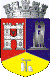 ROMÂNIAJUDEŢUL CLUJCONSILIUL LOCAL AL MUNICIPIULUI DEJStr. 1 Mai nr. 2, Tel.: 0264/211790*, Fax 0264/223260, E-mail: primaria@dej.ro 